ANEXO III – TERMO DE COMPROMISSOEDITAL Nº 014/2023 – GEPEX/BF/QUALIFICA MAIS ENERGIF/IFGPROCESSO DE SELEÇÃO PÚBLICA SIMPLIFICADA PARA CADASTRO DE RESERVA BOLSISTAS - BOLSA-FORMAÇÃO/QUALIFICA MAIS ENERGIFECÂMPUS ITUMBIARATERMO DE COMPROMISSOPelo presente Termo de Compromisso, Eu, ________________________________________candidato (a) regularmente inscrito (a) na Seleção Pública Simplificada, EDITAL Nº 014/2023 – GEPEX/BF-QUALIFICA MAIS ENERGIFE/IFG, para atuar como ___________________ do Programa QUALIFICA MAIS – Cursos FIC de Eletricista de Sistemas de Energias Renováveis, na condição de Bolsista, regido pela Lei Federal nº 12.513/2011 e a Resolução CD/FNDE nº. 04, de 16 de março de 2012 do Ministério da Educação assumo:Ter ciência de que a concessão da bolsa não gera vínculo empregatício e está condicionada à disponibilização financeira e à viabilização das turmas conforme número de alunos matriculados.Conhecer os dispositivos contidos na legislação que regulamenta o Programa Nacional de Acesso ao Ensino Técnico e Emprego.Dedicar-me às atividades previstas conforme as atribuições de cada função.Participar das reuniões e encontros de formação promovidos pelo Coordenador Geral, quando convocados.Estar ciente de que na função de professor só poderão atuar e receber bolsa no limite de 16 horas semanais, e para os integrantes do quadro de servidores do IFG no limite de 16 horas e/ou da mesma carga horária regular em que desempenha em sala de aula na instituição.Itumbiara, XX de xxxxxxxxx de 2023.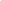 Assinatura do candidato